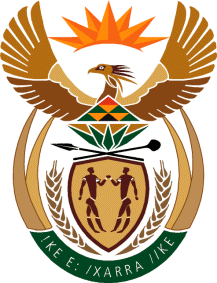 MINISTRY OF TOURISMREPUBLIC OF SOUTH AFRICAPrivate Bag X424, Pretoria, 0001, South Africa. Tel. (+27 12) 444 6780, Fax (+27 12) 444 7027Private Bag X9154, Cape Town, 8000, South Africa. Tel. (+27 21) 469 5800, Fax: (+27 21) 465 3216Ref: TM 2/1/1/10NATIONAL ASSEMBLY:QUESTION FOR WRITTEN REPLY:Question Number:	271Date of Publication:	24 February 2017NA IQP Number:	4Date of reply:		3 March 2017	Mr J Vos (DA) to ask the Minister of Tourism:Whether progress has been made to date to review the National Tourism Sector Strategy; if not, (a) why not and (b) by what date will the revised strategy be presented to the Portfolio Committee on Tourism; if so, what are the full details of the review process to date?	  NW289EReply:Not applicable as progress has been made with regards to the review of the National Tourism    Sector Strategy (NTSS).The strategy will be presented to the Portfolio Committee once it has been considered by Cabinet and gazetted for public comment.  As part of the Cabinet process, Clusters and their constituent sub-committees were consulted and gave inputs during the period November 2016 to February 2017. The final draft is due to proceed to Cabinet shortly. The review process was led by a panel of experts and commenced with an environmental scan which included an assessment of implementation progress.  The issues from the environmental scan informed the development of a draft strategy which was extensively consulted on with both the public and private sectors.  